  ORT, DATUM          Max Mustermann      LebenslaufMAX MUSTERMANN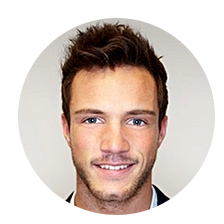       LebenslaufMAX MUSTERMANN      LebenslaufMAX MUSTERMANN      LebenslaufMAX MUSTERMANNKONTAKT__BERUFLICHER WERDEGANG_BERUFLICHER WERDEGANG_BERUFLICHER WERDEGANGFantasiestr. 1__12345 Beispielstadt__  0123 / 4 56 78 90__m.mustermann@mail.de__maxblog.de__Geboren: 1.1.2000 / Köln__Staatsangehörigkeit: Deutsch__Familienstand: Ledig___ 01/2010 –
     heute_12/2009 –
    04/2004_03/2004 – 
    10/1999Leitender Ingenieur 
Technik GmbH, Neuhausen Produktentwicklung und Konzeption Ingenieur für Elektrotechnik
Produkt GmbH, Bisherhausen
Projektentwicklung & -leitungIngenieur für ElektrotechnikNeuländer GmbH, Altstädten
Installation & Wartung von PrototypenLeitender Ingenieur 
Technik GmbH, Neuhausen Produktentwicklung und Konzeption Ingenieur für Elektrotechnik
Produkt GmbH, Bisherhausen
Projektentwicklung & -leitungIngenieur für ElektrotechnikNeuländer GmbH, Altstädten
Installation & Wartung von PrototypenSPRACHEN__AUSBILDUNG_AUSBILDUNG_AUSBILDUNGDeutsch: __Englisch: __Russisch: __Chinesisch: ___02/2008 –  
    02/2007_09/1999 –     
    10/1995 _08/1995 – 
    08/1983IHK- Fortbildung 
„Projektmanagement“Elektrotechnik-Ingenieur (Master)
Universität Neustädten
Abschlussnote: 1,7Abitur
Gymnasium Neustädten
Abschlussnote: 2,1IHK- Fortbildung 
„Projektmanagement“Elektrotechnik-Ingenieur (Master)
Universität Neustädten
Abschlussnote: 1,7Abitur
Gymnasium Neustädten
Abschlussnote: 2,1HOBBYS__SKILLS_SKILLS_SKILLS   _ 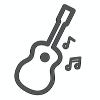 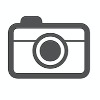 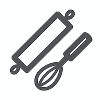 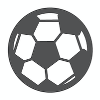 __Teamgeist__Eigeninitiative__Zuverlässigkeit__Lernwille__Belastbarkeit__Teamgeist__Eigeninitiative__Zuverlässigkeit__Lernwille__Belastbarkeit